                                                 CPIA – TERAMO                                             Centro Provinciale per l’ Istruzione degli Adulti                                                                      Via Poliseo De Angelis, 28 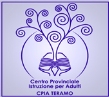                                                       64046   MONTORIO AL VOMANO (TE)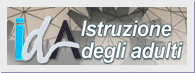                                               COD. MECC. TEMM06000G  Cod. Fisc.: 92050540670                                                             tel. 0861/591552  388/7279168 e-mail : temm06000g@istruzione.itsito web: www.cpiateramo.edu.itPATTO FORMATIVO INDIVIDUALEALFABETIZZAZIONE E APPRENDIMENTO DELLA LINGUA ITALIANAQUADRO 2 :    Percorso a cui si riferisce l’iscrizioneQUADRO 3: Competenze riconosciute come crediti ad esito del processo di individuazione, valutazione e attestazione (riferimento al Certificato di riconoscimento dei crediti) e monte ore complessivo del PSPQUADRO 4: Quadro orario delle lezioniQUADRO 5 Quadro orario articolato nelle singole competenze da acquisire ad esito del PSP, come risultanti dalle UDA agli atti della scuolaLIVELLO A1 Modalità di fruizione del corso: in presenzaLIVELLO A2 Modalità di fruizione del corso: in presenzaQUADRO 6: Durata della fruizione del PSPANNUALE (un anno scolastico) 	BIENNALE (due anni scolastici)                                                                              Il docente tutor______________________________Lo/a studente/essa __________________________per La commissione   ___________________________                                                                                                                                    Il Dirigente Scolastico del CPIA                            ______________________________ANNO SCOLASTICO 2019- 2020ANNO SCOLASTICO 2019- 2020ANNO SCOLASTICO 2019- 2020ANNO SCOLASTICO 2019- 2020ANNO SCOLASTICO 2019- 2020ANNO SCOLASTICO 2019- 2020ANNO SCOLASTICO 2019- 2020Reg. N.Luogo e dataLuogo e dataQUADRO 1     Dati anagraficiQUADRO 1     Dati anagraficiQUADRO 1     Dati anagraficiQUADRO 1     Dati anagraficiCognome:Cognome:Nome:Nome:M FCittàCittàStato di nascita:Stato di nascita:Cittadinanza:di nascitadi nascitaData Data se minore, nome del responsabile:se minore, nome del responsabile:se minore, nome del responsabile:se minore, nome del responsabile:se minore, nome del responsabile:In Italia da: di nascita di nascitaResidenteResidenteCittà:in via:in via:DomicilioDomicilioIndirizzoIndirizzomailmail Telefono Telefonoabitazionecell. personalecell. personalecell. personalecell. di …………….……………………..……cell. di …………….……………………..……cell. di …………….……………………..……                   ALFABETIZZAZIONE E APPRENDIMENTO DELLA LINGUA ITALIANAMonte ore complessivoMonte ore complessivoOre di accoglienzaOre/crediti riconosciuti dalla commissioneMonte ore del PSPA1        100 ore10 0190A2        80 ore10 0190lunedìmartedìmercoledìgiovedìvenerdìorarioUDACOMPETENZECOMPETENZEOrebaseCred.Ore dafreq.tipologiaverificaPresentare se stessi e la propria famiglia Il tempoLa geografia locale e i luoghi della vita quotidianaIl lavoro e la sanitàComprendere e utilizzare espressioni familiari di uso quotidiano e formule molto comuni per soddisfare bisogni di tipo concreto. Presentare sé stesso/a e altri, porre domande su dati personali e rispondere a domande analoghe (il luogo dove abita, le persone che conosce, le cose che possiede). Interagire in modo semplice purché l’interlocutore parli lentamente e chiaramente e sia disposto a collaborareascolto20020Prove strutturate e semistrutturatePresentare se stessi e la propria famiglia Il tempoLa geografia locale e i luoghi della vita quotidianaIl lavoro e la sanitàComprendere e utilizzare espressioni familiari di uso quotidiano e formule molto comuni per soddisfare bisogni di tipo concreto. Presentare sé stesso/a e altri, porre domande su dati personali e rispondere a domande analoghe (il luogo dove abita, le persone che conosce, le cose che possiede). Interagire in modo semplice purché l’interlocutore parli lentamente e chiaramente e sia disposto a collaborarelettura20020Prove strutturate e semistrutturatePresentare se stessi e la propria famiglia Il tempoLa geografia locale e i luoghi della vita quotidianaIl lavoro e la sanitàComprendere e utilizzare espressioni familiari di uso quotidiano e formule molto comuni per soddisfare bisogni di tipo concreto. Presentare sé stesso/a e altri, porre domande su dati personali e rispondere a domande analoghe (il luogo dove abita, le persone che conosce, le cose che possiede). Interagire in modo semplice purché l’interlocutore parli lentamente e chiaramente e sia disposto a collaborareInterazione orale e scritta20020Prove strutturate e semistrutturatePresentare se stessi e la propria famiglia Il tempoLa geografia locale e i luoghi della vita quotidianaIl lavoro e la sanitàComprendere e utilizzare espressioni familiari di uso quotidiano e formule molto comuni per soddisfare bisogni di tipo concreto. Presentare sé stesso/a e altri, porre domande su dati personali e rispondere a domande analoghe (il luogo dove abita, le persone che conosce, le cose che possiede). Interagire in modo semplice purché l’interlocutore parli lentamente e chiaramente e sia disposto a collaborareProduzione orale20020Prove strutturate e semistrutturatePresentare se stessi e la propria famiglia Il tempoLa geografia locale e i luoghi della vita quotidianaIl lavoro e la sanitàComprendere e utilizzare espressioni familiari di uso quotidiano e formule molto comuni per soddisfare bisogni di tipo concreto. Presentare sé stesso/a e altri, porre domande su dati personali e rispondere a domande analoghe (il luogo dove abita, le persone che conosce, le cose che possiede). Interagire in modo semplice purché l’interlocutore parli lentamente e chiaramente e sia disposto a collaborareProduzione scritta20020Prove strutturate e semistrutturateOre base, crediti riconosciuti e ore da frequentareOre base, crediti riconosciuti e ore da frequentareOre base, crediti riconosciuti e ore da frequentare1000100UDACOMPETENZE COMPETENZE OrebaseCred.  Ore dafreq.tipologiaverificaIl tempo liberoIl lavoro e la scuolaLa saluteComprendere frasi isolate ed espressioni di uso frequente relative ad ambiti di immediata rilevanza (ad es. informazioni di base sulla persona e sulla famiglia, acquisti, geografia locale, lavoro). Comunicare in attività semplici e di routine che richiedono solo uno scambio di informazioni semplice e diretto su argomenti familiari e abituali. Descrivere in termini semplici aspetti del proprio vissuto e del proprio ambiente ed elementi che si riferiscono a bisogni immediati.ascolto15015Prove strutturate e semistrutturateIl tempo liberoIl lavoro e la scuolaLa saluteComprendere frasi isolate ed espressioni di uso frequente relative ad ambiti di immediata rilevanza (ad es. informazioni di base sulla persona e sulla famiglia, acquisti, geografia locale, lavoro). Comunicare in attività semplici e di routine che richiedono solo uno scambio di informazioni semplice e diretto su argomenti familiari e abituali. Descrivere in termini semplici aspetti del proprio vissuto e del proprio ambiente ed elementi che si riferiscono a bisogni immediati.lettura15015Prove strutturate e semistrutturateIl tempo liberoIl lavoro e la scuolaLa saluteComprendere frasi isolate ed espressioni di uso frequente relative ad ambiti di immediata rilevanza (ad es. informazioni di base sulla persona e sulla famiglia, acquisti, geografia locale, lavoro). Comunicare in attività semplici e di routine che richiedono solo uno scambio di informazioni semplice e diretto su argomenti familiari e abituali. Descrivere in termini semplici aspetti del proprio vissuto e del proprio ambiente ed elementi che si riferiscono a bisogni immediati.Interazione orale e scritta20020Prove strutturate e semistrutturateIl tempo liberoIl lavoro e la scuolaLa saluteComprendere frasi isolate ed espressioni di uso frequente relative ad ambiti di immediata rilevanza (ad es. informazioni di base sulla persona e sulla famiglia, acquisti, geografia locale, lavoro). Comunicare in attività semplici e di routine che richiedono solo uno scambio di informazioni semplice e diretto su argomenti familiari e abituali. Descrivere in termini semplici aspetti del proprio vissuto e del proprio ambiente ed elementi che si riferiscono a bisogni immediati.Produzione orale15015Prove strutturate e semistrutturateIl tempo liberoIl lavoro e la scuolaLa saluteComprendere frasi isolate ed espressioni di uso frequente relative ad ambiti di immediata rilevanza (ad es. informazioni di base sulla persona e sulla famiglia, acquisti, geografia locale, lavoro). Comunicare in attività semplici e di routine che richiedono solo uno scambio di informazioni semplice e diretto su argomenti familiari e abituali. Descrivere in termini semplici aspetti del proprio vissuto e del proprio ambiente ed elementi che si riferiscono a bisogni immediati.Produzione scritta15015Prove strutturate e semistrutturateOre base, crediti riconosciuti e ore da frequentareOre base, crediti riconosciuti e ore da frequentareOre base, crediti riconosciuti e ore da frequentare80080